ΘΕΜΑ : Απολογισμός του Τμήματος Παιδικών Βιβλιοθηκών κατά το έτος 2012.	Μέχρι το τέλος του 2012 οι Βιβλιοθήκες του Τμήματος Παιδικών Βιβλιοθηκών λειτούργησαν εξυπηρετώντας το κοινό τους 283 ημέρες ως εξής:Α. Από 2/1-5/1/2012 οι Βιβλιοθήκες του Τμήματος Παιδικών Βιβλιοθηκών λειτούργησαν, εξυπηρετώντας το κοινό τους, ως εξής : Δευτέρα-Παρασκευή: 9.00-15.00Β. Οι Βιβλιοθήκες Καλλιθέας, Ορέστου, Άνω Πόλης, Ξηροκρήνης και Δελφών.     Β1. Από 7/1/2012- 9/7/2012: Δευτέρα: 14.00-20.30, Τρίτη-Παρασκευή: 09.00-20.30 & Σάββατο: 09.00-14.00. &     Β2. Από 10/7/2012: Δευτέρα 14:00- 20:30, Τρίτη- Παρασκευή: 08:00- 20:30 & Σάββατο: 09.00-14.00. Γ. Η Πρότυπη Σχολική Βιβλιοθήκη     Γ1. Από 7/1/2012- 9/7/2012: Δευτέρα-Παρασκευή: 09.00-20.00    Γ2. Από 10/7/2012: Δευτέρα-Παρασκευή: 08:00- 20:30 Δ. H Παιδική Βιβλιοθήκη Σταθμού     Δ1 Από 7/1/2012- 9/7/2012 Δευτέρα-Τρίτη : 14:00-20.00      Τετάρτη-Παρασκευή :08.00-15.00    Δ2. Από 10/7/2012: Δευτέρα-Τρίτη : 13:30-20.00      Τετάρτη-Παρασκευή : 08.00-15.00Ε.    Μ. ΠΕΜΠΤΗ (12/4/12) – ΤΡΙΤΗ (17/4/12) :09:00 – 15:00ΣΤ.  Από 10/7/-1/9/2012 οι Βιβλιοθήκες του Τμήματος Παιδικών Βιβλιοθηκών λειτούργησαν εξυπηρετώντας το κοινό τους ως εξής :Δευτέρα : 14.00-20:30 & Τρίτη-Παρασκευή : 08.30-14.45, ενώ από 3/9/2012 επανήλθαν στο κανονικό τους ωράριο.Ζ. Από 24-31/12/12 οι Βιβλιοθήκες του Τμήματος λειτούργησαν εξυπηρετώντας το κοινό τους ως εξής : Δευτέρα- Παρασκευή 08.00-15.00.Στις Βιβλιοθήκες του Τμήματός μας καταγράφηκαν 100591 παρουσίες παιδιών, ενώ συνολικά έγιναν 109376 δανεισμοί.	Η συλλογή των Βιβλιοθηκών του Τμήματός μας την 31/12/2012, σύμφωνα με την απογραφή που έγινε μέσα στο 2012 στις περισσότερες εκ των βιβλιοθηκών μας, ανερχόταν σε 59876 βιβλία από τα οποία τα 2440 ήταν νέες προσκτήσεις, εκ των οποίων οι 426 προέρχονται από αγορές και οι 2014 από δωρεές.Κατά τη διάρκεια του 2012, στις Βιβλιοθήκες του Τμήματος μας πραγματοποιήθηκαν:Λογοτεχνικές εκδηλώσεις : 15 (528 παιδιά)Βιβλιοπαρουσιάσεις : 38 (691 παιδιά)Αφιερώματα : 35 (774 παιδιά)Θεατρικά δρώμενα – δραματοποιήσεις : 54 (2066 παιδιά)Εκπαιδευτικά  προγράμματα : 43 (1308 παιδιά)Εκθέσεις βιβλίων :40Εκθέσεις ζωγραφικής : 3Προβολές- Αφηγήσεις παραμυθιών : 167 (3243 παιδιά)Εργαστήρια : α) Ζωγραφικής σε όλες τις Παιδικές Βιβλιοθήκες (8 τμήματα) 174 παιδιά β) Δημιουργικής γραφής (18παιδιά) και γ)  Ρυθμίσεις στο Facebook (58 παιδιά)Εργαστήρια κατασκευών – χειροτεχνειών : 67 (1493 παιδιά)Συνεργασίες με φορείς : 10Ξεναγήσεις σχολείων – ομάδων : 218 (σύνολο  5194 παιδιά)           Αναλυτικότερα ο απολογισμός έχει ως εξής :	1) Παιδική Βιβλιοθήκη Ξηροκρήνης	Μέχρι το τέλος του 2012 έγιναν 16101 δανεισμοί βιβλίων εκ των οποίων τα 2875 χρησιμοποιήθηκαν εντός της Βιβλιοθήκης και φωτοτυπήθηκαν 1852 σελίδες. Στο χώρο της Βιβλιοθήκης καταγράφηκαν 13.497 παρουσίες παιδιών. Έγιναν 85 κρατήσεις βιβλίων που ζητήθηκαν από τους χρήστες μας  ενώ 2.810 άτομα εξυπηρετήθηκαν τηλεφωνικά. 	Στις 31/12/2012 η συλλογή της Βιβλιοθήκης, σύμφωνα με την απογραφή που έγινε μέσα στο 2012, ανερχόταν σε 6.908 βιβλία από τα οποία 58 ήταν νέες αγορές και τα 540 δωρεές.Η βιβλιοθήκη έκλεισε στις 10-9-2012 για το κοινό και άνοιξε στης 15-10-2012 λόγω  ανακαίνισης του χώρου και του εξοπλισμού της από το future Library μετά από δωρεά του ιδρύματος «Σταύρος Νιάρχος» .	2) Παιδική Βιβλιοθήκη Καλλιθέας           Έγιναν 17.077 δανεισμοί βιβλίων εκ των οποίων τα 4.156 χρησιμοποιήθηκαν εντός της Βιβλιοθήκης και φωτοτυπήθηκαν 2583 σελίδες. Από το χώρο της Βιβλιοθήκης πέρασαν 11.963 παιδιά εκ των οποίων οι 2.463 χρησιμοποίησαν τις υπηρεσίες των Η/Υ και του διαδικτύου ενώ εκτύπωσαν 2354 σελίδες. Έγιναν 215 κρατήσεις βιβλίων που ζητήθηκαν από τους χρήστες μας ενώ 1.221 εξυπηρετήθηκαν τηλεφωνικά.          Η συλλογή της Βιβλιοθήκης την 31/12/2012, σύμφωνα με την απογραφή που έγινε μέσα στο 2012, ανερχόταν σε 6.277 βιβλία από τα οποία 60 είναι νέες αγορές και τα 234 δωρεές.3) Παιδική Βιβλιοθήκη Ορέστου	Έγιναν 14377 δανεισμοί βιβλίων εκ των οποίων τα 3021 χρησιμοποιήθηκαν εντός της Βιβλιοθήκης. Στο χώρο της Βιβλιοθήκης καταγράφηκαν 15560 παρουσίες παιδιών εκ των οποίων οι 4311 χρησιμοποίησαν τις υπηρεσίες των Η/Υ και του διαδικτύου ενώ εκτύπωσαν 5374 σελίδες. Τηλεφωνικά εξυπηρετήθηκαν 977 ενώ έγιναν 50 κρατήσεις βιβλίων που ζητήθηκαν  από τους χρήστες μας  . 	Στις 31/12/2012 η Βιβλιοθήκη, σύμφωνα με την απογραφή που έγινε μέσα στο 2012, διέθετε συλλογή 7577 βιβλίων από τα οποία τα 60 ήταν νέες αγορές και τα 453 ήταν δωρεές. Η βιβλιοθήκη από 27/8/12 έως 24/9 /12 ήταν κλειστή λόγω της εσωτερικής ολοκληρωτικής  ανακαίνισης του χώρου και του εξοπλισμού της από το future Library μετά από δωρεά του ιδρύματος «Σταύρος Νιάρχος» .	4) Παιδική Βιβλιοθήκη ΄Ανω Πόλης	Μέχρι το τέλος του 2012 έγιναν 11035 δανεισμοί βιβλίων εκ των οποίων 1525 χρησιμοποιήθηκαν εντός της Βιβλιοθήκης. Καταγράφηκαν 10655 παρουσίες παιδιών εκ των οποίων οι 374 χρησιμοποίησαν τις υπηρεσίες των Η/Υ και του διαδικτύου. Έγιναν147 κρατήσεις βιβλίων που ζητήθηκαν από τους χρήστες μας ενώ 1735 εξυπηρετήθηκαν τηλεφωνικά.	Στις 31/12/2012 η συλλογή της Βιβλιοθήκης, σύμφωνα με την απογραφή που έγινε μέσα στο 2012, ανερχόταν σε 6993 βιβλία από τα οποία τα 70 ήταν νέες αγορές και τα  389 δωρεές.Από τις 3-9-2012 μέχρι τις 21-9-2012  η βιβλιοθήκη ήταν κλειστή λόγω ανακαίνισης  από το Future Library με αποκλειστική δωρεά του ιδρύματος ‘’Σταύρος Νιάρχος’’.	5) Παιδική Βιβλιοθήκη Σταθμού	Έγιναν 6352 δανεισμοί βιβλίων εκ των οποίων τα 767 χρησιμοποιήθηκαν εντός της Βιβλιοθήκης. Στο χώρο της Βιβλιοθήκης καταγράφηκαν 6860 παρουσίες παιδιών εκ των οποίων οι 2.463 χρησιμοποίησαν τις υπηρεσίες των Η/Υ και του διαδικτύου ενώ εκτύπωσαν 830 σελίδες. Έγιναν 96 κρατήσεις βιβλίων που ζητήθηκαν από τους χρήστες μας ενώ 2306 εξυπηρετήθηκαν τηλεφωνικά.	         Η συλλογή της Βιβλιοθήκης την 31/12/2012, σύμφωνα με την απογραφή που έγινε μέσα στο 2012, ανερχόταν σε 5138 βιβλία από τα οποία τα 44 ήταν νέες αγορές και τα 82 δωρεές. 	6) Παιδική Βιβλιοθήκη Δελφών	Μέχρι το τέλος του 2012 πραγματοποιήθηκαν 13147 δανεισμοί βιβλίων εκ των οποίων  2308  χρησιμοποιήθηκαν εντός της Βιβλιοθήκης και φωτοτυπήθηκαν 1463 σελίδες. Οι παρουσίες παιδιών που καταγράφηκαν στο χώρο της Βιβλιοθήκης ανήλθαν σε 13964. Έγιναν 28 κρατήσεις βιβλίων που ζητήθηκαν από τους χρήστες μας ενώ τηλεφωνικά εξυπηρετήθηκαν τα 4818 άτομα.	Στις 31/12/2012 η συλλογή της Βιβλιοθήκης διέθετε 7508 βιβλία από τα οποία τα 5 ήταν νέες αγορές και τα 193 δωρεές.	7) Παιδαγωγική Βιβλιοθήκη	Η Βιβλιοθήκη αυτή λειτουργεί στο χώρο της Παιδικής Βιβλιοθήκης Δελφών με το ίδιο ωράριο. Απευθύνεται κυρίως σε εκπαιδευτικούς, γονείς και φοιτητές των Παιδαγωγικών Σχολών. Μέχρι το τέλος του 2012 έγιναν 1915 δανεισμοί βιβλίων εκ των οποίων 767 χρησιμοποιήθηκαν εντός της Βιβλιοθήκης. Στο χώρο της Βιβλιοθήκης καταγράφηκαν  1969 επισκέψεις. Έγιναν 28 κρατήσεις βιβλίων που ζητήθηκαν από τους χρήστες μας ενώ τηλεφωνικά εξυπηρετήθηκαν τα 1440 άτομα.	Στις 31/12/2012 η συλλογή της Βιβλιοθήκης και μετά την προσθήκη 16 νέων αγορών και 19 δωρεών, περιελάμβανε συνολικά 1248 τόμους.	8) Πρότυπη Σχολική Βιβλιοθήκη	Η Βιβλιοθήκη εξυπηρετεί με τη λειτουργία της τα 26ο και 32ο Γυμνάσια και το 23ο Λύκειο.	Μέχρι το τέλος του 2012 έγιναν 14781 δανεισμοί βιβλίων, εκ των οποίων τα 3250 χρησιμοποιήθηκαν εντός της Βιβλιοθήκης. Από το χώρο της Βιβλιοθήκης πέρασαν 11938 παιδιά εκ των οποίων τα 6558 χρησιμοποίησαν τις υπηρεσίες των Η/Υ και του διαδικτύου ενώ εκτύπωσαν 8150 σελίδες, 3641 εξυπηρετήθηκαν τηλεφωνικά ενώ έγιναν 68  κρατήσεις βιβλίων που ζητήθηκαν από τους χρήστες μας. . Η συλλογή της Βιβλιοθήκης που κύριο στόχο της έχει την ενίσχυση του εκπαιδευτικού έργου του Σχολείου και επιπλέον τη γενικότερη καλλιέργεια των μαθητών και καθηγητών, περιελάμβανε στο τέλος του έτους , σύμφωνα με την απογραφή που έγινε μέσα στο 2012, 8188 τόμους βιβλίων, 40 βιντεοκασέτες και 32 CD-ROM εκπαιδευτικού περιεχομένου, μετά τον εμπλουτισμό της με 44 νέες αγορές βιβλίων και 97 δωρεές.	9) Παιδική Κινητή Βιβλιοθήκη	Κατά το 2012 και ειδικότερα κατά τη διάρκεια της σχολικής περιόδου η Παιδική Κινητή Βιβλιοθήκη λειτούργησε, εξυπηρετώντας και πάλι σχολικά συγκροτήματα σύμφωνα με το ακόλουθο πρόγραμμα :Τρίτη : 16ο, 91ο & 83ο Δημοτικά Σχολεία και 6ο Νηπιαγωγείο (Μητσάκη 1).Τετάρτη : 15ο  & 69ο  Δημοτικά Σχολεία (Χαριλάου).Πέμπτη : 2ο  Ειδικό Σχολείο & Γυμνάσιο (ΕΛ.Ε.Π.Α.Α.Π., Πανόραμα), το 24ο Δημοτικό Σχολείο (Αρίωνος & Διαγόρα, Κ.Τούμπα) και το 27ο Δημοτικό Σχολείο, το οποίο βρίσκεται επίσης στη Κάτω Τούμπα.Παρασκευή : 23ο Δημοτικό Σχολείο (Ιπποδρομίου & Πολυβίου). Το βιβλιοαυτοκίνητο ήταν χαλασμένο, δεν λειτουργούσε η μπαταρία του, από τις 20/1- 20/3/2012 και έτσι από τον Ιανουάριο μέχρι και το τέλος του 2012 έγιναν 106 επισκέψεις σε έξι (6) σχολικά συγκροτήματα του Δήμου και δανείστηκαν 14591 τόμοι βιβλίων, ενώ στο χώρο της Βιβλιοθήκης καταγράφηκαν 14185 παρουσίες παιδιών.	Στο τέλος του 2012 η συλλογή της Βιβλιοθήκης μετά την προσθήκη 69 νέων αγορών βιβλίων και 7 δωρεών περιελάμβανε συνολικά 10039 τόμους. Δραστηριότητες των Παιδικών Βιβλιοθηκών	Στις Παιδικές Βιβλιοθήκες εκτός από τη μόνιμη και αυτονόητη λειτουργία του δανεισμού βιβλίων και οπτικοακουστικού υλικού, οργανώνονται μια σειρά από παράλληλες δραστηριότητες μορφωτικού-πολιτιστικού-ψυχαγωγικού και ενημερωτικού χαρακτήρα, στις οποίες οι μικροί αναγνώστες-χρήστες συμμετέχουν ενεργά και με μεγάλο ενθουσιασμό.	Η σε δεκαπενθήμερη βάση ανάγνωση παραμυθιού, η οποία τις περισσότερες φορές γίνεται με τη συνοδεία πλούσιου εποπτικού υλικού και δίνει, σε πολλές περιπτώσεις, την αφορμή για ζωγραφική, κουβέντα-ανάλυση και δραματοποιήσεις, οι βιβλιοπαρουσιάσεις, τα επιτραπέζια παιχνίδια, οι προβολές διαφανειών και βίντεο για διάφορα θέματα, τα παιχνιδόλεξα, τα σταυρόλεξα γνώσεων για συγγραφείς και βιβλία είναι μερικές μόνο από τις μόνιμες δραστηριότητες που απαντά κανείς στα μηνιαία προγράμματα των Παιδικών Βιβλιοθηκών που εκδίδονται και κυκλοφορούν με σκοπό την ενημέρωση του κοινού τους.	Εκτός, όμως, από αυτές της αναγκαίες, αλλά και καθιερωμένες πια δραστηριότητες, διοργανώθηκαν και οι παρακάτω δραστηριότητες-εκδηλώσεις.  Α. Εκδηλώσεις με αφετηρία και θέμα τους συγγραφείς, το βιβλίο και τους ήρωές του.	Οι εκδηλώσεις αυτές περιελάμβαναν παρουσίαση του συγγραφικού έργου κάποιου λογοτέχνη με παράλληλη πρόσκληση του ιδίου ή μελετητή του έργου του. Επίσης, θεματικές παρουσιάσεις βιβλίων (αφιερώματα) με πρόσκληση κάποιου ειδικού από τον ανάλογο χώρο. Στόχος αυτών των εκδηλώσεων ήταν να αυξηθούν οι γνώσεις των παιδιών και να βοηθηθούν στη διαδικασία της πληροφοριακής εργασίας.	Οι θεματικές ενότητες πάνω στις οποίες κινηθήκαμε κατά το παρελθόν έτος ήταν :I. Λογοτεχνικές εκδηλώσειςα) Εαρινές Ημέρες Βιβλιοθηκών Με αφορμή τις Εαρινές Ημέρες Βιβλιοθηκών το Τμήμα μας διοργάνωσε σειρά λογοτεχνικών εκδηλώσεων δείχνοντας έτσι την αγάπη και το ενδιαφέρον του για τα βιβλία και το διάβασμα. Συγκεκριμένα το πρόγραμμα εκδηλώσεων ήταν το ακόλουθο:1. Λογοτεχνική εκδήλωση με τον συγγραφέα Βαγγέλης Τασιόπουλος  που παρουσίασε την ποιητική του συλλογή «Κόσμο λένε την αυλή μας»                                                                                        στην Παιδική Βιβλιοθήκη Σταθμού (21/3/2012) 2. Λογοτεχνική εκδήλωση με τη συγγραφέα Τριανταφυλλιά Μακούλη  που παρουσίασε  το βιβλίο της «Οι σταγόνες ταξιδεύουν» στην  Παιδική Βιβλιοθήκη  Άνω Πόλης (22/3/2012) 3. Λογοτεχνική εκδήλωση με τη συγγραφέα Γιώτα Φώτου που παρουσίασε  το βιβλίο της «Μασάς, φυσάς και νικάς» στην  Παιδική Βιβλιοθήκη Καλλιθέας (30/3/2012)4. Λογοτεχνική εκδήλωση με τη συγγραφέα Μερόπη Μάττα που παρουσίασε  το βιβλίο της «Η Κουκουβάγια με τα χρυσά φτερά» στην Παιδική Βιβλιοθήκη Ξηροκρήνης (2/4/2012)                                                                                                                                                                                                                                                                                                                 5. Λογοτεχνική εκδήλωση με τη συγγραφέα Νάνσυ Χατζή που παρουσίασε  το βιβλίο της  «Φύλακες Άγγελοι» στην  Παιδική Βιβλιοθήκη Ορέστου. (4/4/2012)β) Παγκόσμια ημέρα παιδικού βιβλίου Με αφορμή την Παγκόσμια ημέρα παιδικού βιβλίου το Τμήμα μας διοργάνωσε σε συνεργασία  με το Σύνδεσμο Εκδοτών Βόρειας Ελλάδας λογοτεχνικές εκδηλώσεις:Λογοτεχνική εκδήλωση με τη συγγραφέα Μαρίνα Κούτρα που παρουσίασε  το βιβλίο της «Γραμματομαχίες» στην   Παιδική Βιβλιοθήκη Δελφών (30/3/2012) (Εαρινές Ημέρες Βιβλιοθηκών)   2. Λογοτεχνική εκδήλωση με τη συγγραφέα  Άντα Φωτοπούλου που παρουσίασε  μια ιστορική αναδρομή στον μαγικό κόσμο των παραμυθιών των αδερφών Γκριμ, του Χανς Κρίστιαν Άντερσεν, των μύθων του Αισώπου και της αρχαίας ελληνικής μυθολογίας στην Πρότυπη Σχολική Βιβλιοθήκη (2/4/2012)                                                                                                                                                                                                      Επίσης, το Τμήμα Παιδικών Βιβλιοθηκών συμμετείχε στη Γιορτή Παιδικού Βιβλίου που συνδιοργάνωσε με τον Σύνδεσμο Εκδοτών Βόρειας Ελλάδας με έκθεση ζωγραφικής αφιερωμένη στο βιβλίο με έργα των παιδιών από τα εργαστήρια ζωγραφικής των βιβλιοθηκών μας  (Θεοφίλου 13, Άνω Πόλη) (2/4/2012)Παράλληλα απ’ όλες τις Παιδικές Βιβλιοθήκες του Δήμου μας διατέθηκαν στα παιδιά της πόλης μας προσκλήσεις για να παρακολουθήσουν θεατρικές παραστάσεις στο Θέατρο ΑΘΗΝΑΙΟΝγ) Σειρά Λογοτεχνικών εκδηλώσεων με τη συγγραφέα Φωτεινή Κατσάλη-Γιβάνη που παρουσίασε το βιβλίο της «Μένια Μελένια, η μαγισσούλα των λιχουδιών» .Μια χριστουγεννιάτικη ιστορία δραματοποίησαν τα παιδιά με την καθοδήγησή της στις Παιδικές Βιβλιοθήκες Σταθμού, Πρότυπης Σχολικής, Άνω Πόλης και Ξηροκρήνης (7/12/2012 – 13/12/2012) ΙΙ. Αφιερώματα	Πρόκειται για εκπαιδευτικές εκδηλώσεις που αποσκοπούν στην ενημέρωση των παιδιών πάνω σε ενδιαφέροντα θέματα. Τα αφιερώματα αυτά ως επί το πλείστον τα παρακολουθούν τάξεις Δημοτικών Σχολείων με τα οποία συνεργαζόμαστε.	Μέχρι τις 31/12/2012 οργανώθηκαν και παρουσιάστηκαν τριάντα πέντε(35) αφιερώματα ποικίλου περιεχομένου (ιστορικού, λαογραφικού, ψυχαγωγικού, παιδαγωγικού) σε όλες τις Παιδικές Βιβλιοθήκες.	Τα αφιερώματα αυτά τα παρακολούθησαν πάνω από 1100 μαθητές Δημοτικών Σχολείων που συνοδεύονταν από τους δασκάλους τους.	Ενδεικτικά αναφέρονται τα θέματα : «Τα θαύματα του Χριστού», «Η ιστορία της γραφής και του βιβλίου», «Ο Μέγας Αλέξανδρος», «Το Αθάνατο ’21», «28η Οκτωβρίου 1940», «Η ιστορία της βασιλόπιτας», «Η γέννηση του Χριστού», κ.ά.ΙII. Εκθέσεις βιβλίων & εικαστικών :	Έγιναν 28 εκθέσεις βιβλίων επίκαιρων και επετειακών θεμάτων.	Ενδεικτικά αναφέρονται :- Με αφορμή την Παγκόσμια Ημέρα Παιδικού Βιβλίου (Σ’ όλες τις Βιβλιοθήκες)- Με αφορμή την Παγκόσμια Ημέρα Περιβάλλοντος (Σ’ όλες τις Βιβλιοθήκες)- Με αφορμή την 26η και 28η Οκτωβρίου (Σ' όλες τις Βιβλιοθήκες).- Με αφορμή τις γιορτές των Χριστουγέννων (Σ’ όλες τις Βιβλιοθήκες)           Έγιναν 2 εκθέσεις εικαστικών:- Με αφορμή την Παγκόσμια Ημέρα Παιδικού Βιβλίου με θέμα «Η Σεμέλη διώχνει το νέφος» στο παραδοσιακό κτίριο της Θεοφίλου13 (Σ.Ε.Β.Ε.) (28/3 – 6/4/2012)- Με αφορμή την Παγκόσμια Ημέρα Περιβάλλοντος  με θέμα «Ταξίδι στο Ιόνιο και Αιγαίο πέλαγος» σε όλες τις Βιβλιοθήκες (1/6/2012 – 15/6/2012)Β. Συνεργασία με φορείςΗ συνεργασία με φορείς με τους οποίους έχουμε κοινούς ή συγγενείς στόχους ήταν και για την τρέχουσα χρονιά επιδίωξη του Τμήματος Παιδικών Βιβλιοθηκών.	Αποτέλεσμα των συνεργασιών αυτών ήταν οι παρακάτω εκδηλώσεις: Ι. Mε το Εργαστήριο αισθητικής της Επαγγελματικής Σχολής Θερμαϊκού Για την εκδήλωση «Καλώς μας ήρθες πάλι τρελό μας καρναβάλι…» που πραγματοποιήθηκε στην Παιδική Βιβλιοθήκη Ξηροκρήνης την Τσικνοπέμπτη (16/2/2012)  II. Mε το Σωματείο «Σπηλαιολογία Θεσσαλονίκης – Πρωτέας»Για την παρουσίαση του εκπαιδευτικού προγράμματος «Ταξίδι στον υπόγειο κόσμο» σε όλες τις Παιδικές Βιβλιοθήκες (Φεβρουάριο και Μάρτιο 2012)ΙΙΙ. Με τον Ελληνικό Ερυθρό ΣταυρόΓια την παρουσίαση του εκπαιδευτικού προγράμματος «Μαθήματα πρώτων βοηθειών»  σε όλες τις Παιδικές Βιβλιοθήκες  (1/3/2012 – 9/3/2012).IV Με το Σύλλογο Εκδοτών Βορείου ΕλλάδοςΣτα πλαίσια του εορτασμού της Παγκόσμιας Ημέρας Παιδικού Βιβλίου με έκθεση  παιδικής ζωγραφικής και θέμα «Η Σεμέλη διώχνει το νέφος»Τα παιδιά βασισμένα στο παραμύθι του Χρήστου Μπουλώτη «Η Σεμέλη διώχνει τονέφος» έφτιαξαν τη δική τους πόλη με την καθοδήγηση της ζωγράφου Φένιας Φιλίππου. Η έκθεση έγινε στον εκθεσιακό χώρο της Θεοφίλου 13 στην Άνω Πόλη και την επισκέφθηκαν πολλά ιδιωτικά και δημόσια σχολεία.(28/3 – 6/4/2012) (Εαρινές Ημέρες Βιβλιοθηκών)V.Με το ΙΕΚ ΑΚΜΗΓια τις κουκλοθεατρικές παραστάσεις παραμυθιών των αδερφών Γκριμ που παρουσίασαν οι σπουδάστριες του ΙΕΚ ΑΚΜΗ σε όλες τις Παιδικές Βιβλιοθήκες (21/3/2012 – 10/4/2012) (Εαρινές Ημέρες Βιβλιοθηκών)VΙ. Με το Τμήμα Θεάτρου του Α.Π.Θ Για τα εκπαιδευτικά θεατρικά δρώμενα που παρουσίασαν οι φοιτήτριες του Τμήματος Θεάτρου του Α.Π.Θ στις Παιδικές Βιβλιοθήκες Άνω Πόλης (23/5/2012),Καλλιθέας (28/5/2012) και Ορέστου (30/5/2012) με αφορμή  την Παγκόσμια Ημέρα Περιβάλλοντος.VΙΙ. Με την κοινότητα των Webvistas Για τα βιωματικά εργαστήρια με θέμα την ασφαλή και τη δημιουργική χρήση του Διαδικτύου και συγκεκριμένα τις Ρυθμίσεις στο Facebook στις Παιδικές Βιβλιοθήκες Άνω Πόλης, Δελφών και Καλλιθέας (3,6 και 24 /11/2012)VΙΙΙ. Με την Αστική Μη Κερδοσκοπική Εταιρεία Future LibraryΥλοποιήσαμε την καλοκαιρινή εκστρατεία ανάγνωσης, δημιουργικότητας και καινοτομίας με πλήθος εκδηλώσεων σε όλες τις Παιδικές μας Βιβλιοθήκες τους μήνες Ιούλιο και Αύγουστο 2012.Επίσης, η Αστική Μη Κερδοσκοπική Εταιρεία Future Library, με τη δωρεά του Ιδρύματος «Σταύρος Νιάρχος» ανακαίνισε 3 Παιδικές μας Βιβλιοθήκες (Άνω Πόλης, Ξηροκρήνης και Ορέστου) και για την έναρξη λειτουργίας τους διοργανώθηκε Μαραθώνιος δημιουργικών δράσεων 12 και 13  Νοεμβρίου 2012, ενώ στις 14 Νοεμβρίου 2012 είχαμε το Unconference Συνέδριο.ΙΧ. με το Σώμα Ελληνικού Οδηγισμού Για τα χριστουγεννιάτικα κινητικά παιχνίδια στην Παιδική Βιβλιοθήκη Ορέστου (4/12 και 7/12/2012) Χ. Με την ομάδα παραστατικής και εικαστικής δημιουργικότητας «ΣΚΙΑΣ ΟΝΑΡ»Για την παράσταση Καραγκιόζη το «Μαγικό δεντρί» στις Παιδικές Βιβλιοθήκες  Δελφών (12/12/2012) και Άνω Πόλης (15/12/2012)ΧΙ. Επισκέψεις-ξεναγήσεις. Η συστηματική επαφή με τα Σχολεία και τους Παιδικούς Σταθμούς τα οποία είναι κοντά στις Βιβλιοθήκες μας απέδωσε και το 2012 τους καρπούς της. Μεγάλος ήταν ο αριθμός των επισκέψεων (218 επισκέψεις-ξεναγήσεις) που πραγματοποίησαν στις Παιδικές Βιβλιοθήκες. Σημειώνουμε τις πολύ καλές σχέσεις που έχουμε αναπτύξει με το σχολείο παλιννοστούντων της περιοχής Ξηροκρήνης, τους οποίους πάντα προσκαλούμε να παρακολουθήσουν τα αφιερώματα που οργανώνουμε, ενώ πολύ τακτικά τους δανείζουμε βιβλία καθώς και με το 66ο Δημοτικό Σχολείο της ίδιας περιοχής όπου στα πλαίσια των μαθημάτων της ευέλικτης ζώνης τα μαθήματά τους, πολλές φορές, τα έκαναν στη Βιβλιοθήκη.	Καλές σχέσεις έχουμε, όμως, αναπτύξει και με πολλούς Παιδικούς Σταθμούς και Νηπιαγωγεία του Δήμου μας. Γ. Πολιτιστικές – Καλλιτεχνικές Δραστηριότητες.Πρόκειται για μια προσπάθεια μέσω της οποίας επιχειρήθηκε η καλλιέργεια και η έκφραση της δημιουργικότητας και της φαντασίας των παιδιών μέσα από το παιχνίδι, αλλά και η καλύτερη γνωριμία των παιδιών με τη συλλογή των βιβλίων και ιδιαίτερα η μεγαλύτερη αξιοποίηση του πληροφοριακού τμήματος.1) Εργαστήριαα) Εικαστικών: (Σε όλες τις Παιδικές Βιβλιοθήκες). Το πρόγραμμα περιελάμβανε την ιστορία της ζωγραφικής αλλά και ποικίλες καλλιτεχνικές δραστηριότητες με τη χρήση διαφόρων υλικών που είχαν στόχο τη δημιουργική απασχόληση των παιδιών και την καλλιέργεια της φαντασίας τους.β) Εργαστήριο  δημιουργικής γραφής « Η Περιπέτεια κάνει κωλοτούμπες»Η Μαρία Χατζή, εκπαιδευτικός,  βοήθησε τους μικρούς μας φίλους να γίνουν συγγραφείς, αποκαλύπτοντας τους όλα τα «μυστικά» που θα πρέπει να γνωρίζουν για να γράψουν μια περιπετειώδη ιστορία στην Παιδική Βιβλιοθήκη Δελφών (9/11/2012)Γ) Βιωματικά εργαστήρια με θέμα την ασφαλή και τη δημιουργική χρήση του Διαδικτύου και συγκεκριμένα τις Ρυθμίσεις στο Facebook από τη κοινότητα των Webvistas στις Παιδικές Βιβλιοθήκες Άνω Πόλης, Δελφών και Καλλιθέας (3,6 και 24 /11/2012)2) Θεατρικό παιχνίδι – δραματοποιήσεις και θεατρικά δρώμενα:Κατά τη διάρκεια του 2012 έγιναν τα εξής θεατρικά δρώμενα:-Το αποκριάτικο παραμύθι «Τα μαγικά καπέλα» παρουσίασε η εκπαιδευτικός Αθανασία Λιούρα και ακολούθησε θεατρικό παιχνίδι με τους μικρούς μας φίλους(23/2/2012)- Κουκλοθεατρικές παραστάσεις παραμυθιών των αδερφών Γκριμ Με αφορμή το αφιέρωμα των Ημερών Βιβλιοθηκών στους αδερφούς Γκριμ, οι σπουδάστριες του ΙΕΚ ΑΚΜΗ παρουσίασαν κουκλοθεατρικά γνωστά παραμύθια των αδερφών Γκριμ σε όλες τις Παιδικές Βιβλιοθήκες (21/3/2012 – 10/4/2012)      - Το θεατρικό δρώμενο «Η μάγισσα Μουρτζούφλω και ο Δον Ποντικορντεόν» Παρουσιάστηκε από την ηθοποιό Μάρα Τσικάρα με τη συνοδεία μουσικής στις Παιδικές Βιβλιοθήκες Ορέστου (24/3/2012) και Άνω Πόλης (4/4/2012) (Εαρινές Ημέρες Βιβλιοθηκών)- Τη μουσική παράσταση «Ο ληστής ο γαργαληστής»Ο συγγραφέας Δημήτρης Μπασλάμ κι η ορχήστρα του παρουσίασαν το παραμύθι του ληστή του γαργαληστή στην Κεντρική Δημοτική Βιβλιοθήκη (27/3/2012) (Εαρινές Ημέρες Βιβλιοθηκών)- Παραστατική αφήγηση παραμυθιών των αδερφών Γκριμ Η γνωστή παραμυθού Ανθή Θάνου κι ο μουσικός Παναγιώτης Κούλελης αφηγήθηκανπαραμύθια από τις συλλογές των αδερφών Γκριμ στις Παιδικές Βιβλιοθήκες Πρότυπη Σχολική (28/3/2012) και Ξηροκρήνης (30/3/2012) (Εαρινές Ημέρες Βιβλιοθηκών)- Δραματοποιημένο θεατρικό παιχνίδι «Το βιβλίο που δεν ήθελε να διαβαστεί»                                                                                    Η μουσικός Σοφία Μελιγκοπούλου ζωντάνεψε μαζί με τα παιδιά και ευφάνταστα θεατρικά κουστούμια το παραμύθι της Βασιλικής Κάργα στην Παιδική Βιβλιοθήκη Άνω Πόλης (3/4/2012) (Εαρινές Ημέρες Βιβλιοθηκών)- Δραματοποιημένο θεατρικό παιχνίδι «Το μικρό σπίτι της Νίνας»                       Η μουσικός Σοφία Μελιγκοπούλου ζωντάνεψε μαζί με τα παιδιά και ευφάνταστα θεατρικά κουστούμια το παραμύθι της Εύας Ιεροπούλου στην Παιδική Βιβλιοθήκη Δελφών  ( 6/4/2012) (Εαρινές Ημέρες Βιβλιοθηκών)- Τη δημιουργική δραστηριότητα «Kινηματογράφος και παιδί: απόψε κάνουμε κινηματογράφο» ανέλαβε να πραγματοποιήσει ο ηθοποιός Κρίτωνας Ζαχαριάδης, που ζωντάνεψε με τους μικρούς μας φίλους το οικολογικό παραμύθι «Το νεφοσυννεφάκι» της Μαρίας Βαλέτα – Βασιλειάδου. Στο τέλος, τα παιδιά έφτιαξαν και παρακολούθησαν τη δική τους ταινία, στην Παιδική Βιβλιοθήκη Άνω Πόλης (19/5/2012)-Τα θεατρικά παιχνίδια «Τα σκουπίδια αντεπιτίθενται», «Ψάχνοντας το νερό», και «Οι αχόρταγες συσκευές» παρουσίασαν οι φοιτήτριες του Τμήματος Θεάτρου του Α.Π.Θ στις Παιδικές Βιβλιοθήκες Άνω Πόλης (23/5/2012),Καλλιθέας (28/5/2012) και Ορέστου (30/5/2012) με αφορμή  την Παγκόσμια Ημέρα Περιβάλλοντος.- Δραματοποίηση του οικολογικού παραμυθιού «Το δάσος που το ’σκασε » της Βεατρίκης Κάντζολα - Σαμπατάκου από τα παιδιά της Παιδικής βιβλιοθήκης Ξηροκρήνης με την καθοδήγηση του  ηθοποιού Κρίτωνα Ζαχαριάδη (1/6/2012)-Κινητικό παιχνίδι «Το ταξίδι της Δροσούλας» που είχε σα θέμα τον κύκλο του νερού από τις εμψυχώτριες Σταματία Κακάνη, Άννα Γούδα στην Παιδική Βιβλιοθήκη Καλλιθέας (6/10/2012)-Κινητικό παιχνίδι «Το ηφαίστειο κοιμάται ή ξυπνά;» που είχε σα θέμα τη δραστηριότητα του ηφαιστείου από τις εμψυχώτριες Σταματία Κακάνη, Άννα Γούδα στην Παιδική Βιβλιοθήκη Καλλιθέας (24/11/2012)-Δραματοποίηση  και θεατρικό   παιχνίδι του παραμυθιού «Ο εγωιστής γίγαντας» με την καθοδήγηση των εμψυχωτών Μαρίας Διαμαντοπούλου και Κωνσταντίνου Λουκίδη  στην Παιδική Βιβλιοθήκη Άνω πόλης (1/12/2012, 8/12/2012, 15/12/2012 και 22/12/2012)-Κινητικά παιχνίδια δραστηριοτήτων με «σταθμούς» αγαπημένα παραμύθια σε συνεργασία με το Σώμα Ελληνικού Οδηγισμού στην Παιδική Βιβλιοθήκη Ορέστου (4/12 και 7/12/2012)- Παράσταση Καραγκιόζη «Το μαγικό δεντρί»Έδωσε η ομάδα παραστατικής και εικαστικής δημιουργικότητας «ΣΚΙΑΣ ΟΝΑΡ στις Παιδικές Βιβλιοθήκες  Δελφών (12/12/2012) και Άνω Πόλης (15/12/2012)-Τη Θεατρική παράσταση «Ο χαραμάδος» του  Αλ .Παπαδιαμάντη παρουσίασαν  τα παιδιά  του  Δ2  του 45ου  Δημοτικού  Σχολείου στην Παιδική Βιβλιοθήκη Άνω πόλης( 20/12/2012) -Παραδοσιακή Ρώσικη χριστουγεννιάτικη γιορτή με τραγούδια, χορούς, ποιήματα και θεατρικά δρώμενα έγινε στην Παιδική Βιβλιοθήκη Ορέστου (31/12/2012)3) Καλλιτεχνική δραστηριότηταΑ) «Καλώς μας ήρθες πάλι τρελό μας καρναβάλι…»Το Εργαστήριο αισθητικής της Επαγγελματικής Σχολής Θερμαϊκού ανέλαβε να βάψει καρναβαλάκια τους μικρούς μας φίλους συμβάλλοντας με τον τρόπο του στην εορταστική ατμόσφαιρα της ημέρας. Η εκδήλωση πραγματοποιήθηκε στην Παιδική Βιβλιοθήκη Ξηροκρήνης, την Τσικνοπέμπτη (16/2/2012)Β) «Αποκριάτικες δημιουργίες» Αποκριάτικες μάσκες και καπέλα κατασκεύασαν οι μικροί μας φίλοι στις  Παιδικές Βιβλιοθήκες Δελφών και Ορέστου (16- 18/2/2012 και 23/2/2012) αντίστοιχα.Γ) «Πασχαλινές δημιουργίες»Πασχαλινά καλαθάκια, αυγοθήκες με γύψο, πολύχρωμα χαρτόνια ,πινέλα και χρωματιστά κραγιόνια καθώς και διακόσμηση λαμπάδων κατασκεύασαν οι μικροί μας φίλοι σε όλες τις  Παιδικές Βιβλιοθήκες (5/4 – 10/4/2012)Δ) «Ταξίδι στο Ιόνιο και Αιγαίο πέλαγος» Με αφορμή  την Παγκόσμια Ημέρα Περιβάλλοντος  οι μικροί μας δημιουργοί κατασκεύασαν τρισδιάστατους χάρτες και εντυπωσιακές επιτοίχιες κατασκευές, με την καθοδήγηση της ζωγράφου Φένιας Φιλίππου, σε  όλες τις Παιδικές Βιβλιοθήκες  (1/6/2012 – 15/6/2012)Ε) «Κούκλες από χαρτί…γκράφιτι»  Ο Αργύρης Σαρασλανίδης (SER), graffiti καλλιτέχνης βοήθησε τους μικρούς μας φίλους να φτιάξουν τις πρώτες τους graffiti κούκλες από χαρτί στις  Παιδικές  Βιβλιοθήκες  Καλλιθέας  (26/3/2012) και Δελφών (5/4/2012) (Εαρινές Ημέρες Βιβλιοθηκών)ΣΤ)  «Ταξίδι στη χρωματοχώρα» Καλλιτεχνική δραστηριότητα με ζωγραφικούς πειραματισμούς  για παιδιά  4 – 6 ετών από τις εμψυχώτριες Σταματία Κακάνη, Άννα Γούδα στην Παιδική Βιβλιοθήκη Καλλιθέας (13/10/2012)Ζ) «Όταν τα σχήματα συναντούν ένα ζωγράφο»Καλλιτεχνική δραστηριότητα βασισμένη  στους ομόκεντρους κύκλους σε τετράγωνα από τους πίνακες του Καντίνσκι από τις εμψυχώτριες Σταματία Κακάνη, Άννα Γούδα στην Παιδική Βιβλιοθήκη Καλλιθέας (10/11/2012)Η) «Χριστουγεννιάτικες δημιουργίες»Χριστουγεννιάτικα στολίδια με γύψο, χρωματιστά χαρτόνια καθώς και με φυσικά υλικά και υφάσματα κατασκεύασαν οι μικροί μας φίλοι σε όλες τις  Παιδικές Βιβλιοθήκες (5/12/2012 – 20/12/2012)Εκπαιδευτικά προγράμματα- Το εκπαιδευτικό πρόγραμμα η «Ώρα του παραμυθιού»  Παρουσιάστηκε σε όλες τις Παιδικές Βιβλιοθήκες του Δήμου Θεσσαλονίκης καθόλη τη διάρκεια της χρονιάς. Στις  συνολικά (167) αφηγήσεις ή προβολές παραμυθιών συμμετείχαν περίπου 3243 παιδιά  και πλαισιώθηκαν άλλοτε με ζωγραφική, χειροτεχνίες  ακόμα και με θεατρικό παιχνίδι.   - Το εκπαιδευτικό πρόγραμμα «Ταξίδι στον υπόγειο κόσμο» έγινε σε συνεργασία με το Σωματείο «Σπηλαιολογία Θεσσαλονίκης – Πρωτέας» και είχε στόχο  να γνωρίσουν  τα παιδιά πως δημιουργήθηκαν τα σπήλαια. Παρουσιάστηκε σε όλες τις Παιδικές Βιβλιοθήκες του Δήμου Θεσσαλονίκης. Στις 14 παρουσιάσεις του προγράμματος που πραγματοποιήθηκαν Φεβρουάριο και Μάρτιο 2012 συμμετείχαν περίπου 230 παιδιά.-Το εκπαιδευτικό πρόγραμμα «Η ενδυμασία στην αρχαία Ελλάδα» έγινε σε συνεργασία με την εκπαιδευτικό Νανά Τσοσκούνογλου – Μισοπολινού και είχε στόχονα γνωρίσουν τα παιδιά τα βασικά στοιχεία της αρχαίας ελληνικής ενδυμασίας, τη διαφοροποίησή τους ανάλογα με το φύλο, την ηλικία και την κοινωνική τάξη. Παρουσιάστηκε στις Παιδικές Βιβλιοθήκες Άνω Πόλης, Ορέστου και Δελφών(7 – 9/2/2012)-Το εκπαιδευτικό πρόγραμμα «Μαθήματα πρώτων βοηθειών»Έγινε σε συνεργασία με τον Ελληνικό Ερυθρό Σταυρό. Παρουσιάστηκε σε όλες τις Παιδικές Βιβλιοθήκες του Δήμου Θεσσαλονίκης (συνολικά 14 παρουσιάσεις)  και είχε στόχο να προσφέρει στους μικρούς μας φίλους χρήσιμες γνώσεις πρώτων βοηθειών (1/3/2012 – 9/3/2012).-Το εκπαιδευτικό πρόγραμμα «Bαφή νημάτων με φυσικές χρωστικές» έγινε σε συνεργασία με την εκπαιδευτικό Νανά Τσοσκούνογλου – Μισοπολινού και είχε στόχονα γνωρίσουν τα παιδιά τις φυσικές χρωστικές φυτικής, ζωικής και ορυκτής προέλευσης, να παρακολουθήσουν στην πράξη τη διαδικασία βαφής μάλλινων νημάτων με κόκκινο λάχανο αλλά και να μάθουν για τις χημικές βαφές και τις επιπτώσεις που έχουν αυτές, στην υγεία μας και στο περιβάλλον. Παρουσιάστηκε στις Παιδικές Βιβλιοθήκες Πρότυπη Σχολική, Ορέστου και Δελφών (6/3 – 8/3/2012)- Το εκπαιδευτικό πρόγραμμα «Η τέχνη της προ – προ – προ… γιαγιάς μας, της Πηνελόπης» έγινε σε συνεργασία με την εκπαιδευτικό Νανά Τσοσκούνογλου – Μισοπολινού και είχε στόχο να γνωρίσουν την τέχνη της υφαντικής Παρουσιάστηκε στις Παιδικές Βιβλιοθήκες Άνω Πόλης, Δελφών και Ορέστου (9/5 – 11/5/2012)-Το εκπαιδευτικό πρόγραμμα «Τα αρωματικά φυτά της Ελλάδας» έγινε σε συνεργασία με την εκπαιδευτικό Νανά Τσοσκούνογλου – Μισοπολινού και είχε στόχονα γνωρίσουν τα παιδιά τα παιδιά τα αρωματικά φυτά και βότανα, και να πληροφορηθούν τη χρησιμότητά τους. Επίσης να μάθουν για την απόσταξη και να παρακολουθήσουν ζωντανά όλη τη διαδικασία  λειτουργίας ενός επιτραπέζιου αποστακτήρα μέχρι την τελική φάση ,της παραλαβής του αιθέριου ελαίου.Παρουσιάστηκε στις Παιδικές Βιβλιοθήκες Ορέστου, Πρότυπη Σχολική, και Δελφών (15/5 – 17/5/2012)-Το εκπαιδευτικό πρόγραμμα «Η χρονογραμμή των 100 χρόνων από την απελευθέρωση της Θεσσαλονίκης» παρουσιάστηκε από τους Σοφία Χατζή (υπεύθυνη εκδηλώσεων Παιδικών Βιβλιοθηκών) και Κωνσταντίνος Βόγδανος (υπεύθυνος εκδηλώσεων Κεντρικής Δημοτικής Βιβλιοθήκης) σε όλες τις παιδικές μας βιβλιοθήκες, με αφορμή τη συμπλήρωση 100 χρόνων από την απελευθέρωση της πόλης μας (4/10 – 12/11/2012).-Το εκπαιδευτικό πρόγραμμα «Η χρονογραμμή των Ολυμπιακών αγώνων» παρουσιάστηκε από τη Φλώρα Μποσματζή στην  Παιδική Βιβλιοθήκη Καλλιθέας και περιελάμβανε τις πόλεις και τα κράτη που οργάνωσαν Ολυμπιακούς αγώνες.(16/11/2012)Δημιουργικές δράσεις με την Αστική Μη Κερδοσκοπική ΕταιρείαFuture LibraryΑ. Καλοκαιρινή εκστρατεία ανάγνωσης και δημιουργικότητας     (Διαδρομές με πυξίδα τη Βιβλιοθήκη)Συμμετείχαν όλες  οι βιβλιοθήκες του δικτύου μας, πέντε (5) δε εκ των υπαλλήλων  μας  παρακολούθησαν  ένα τριήμερο βιωματικό σεμινάριο στη Βέροια. Υλοποιήσαμε την καλοκαιρινή εκστρατεία ανάγνωσης, δημιουργικότητας και καινοτομίας με πλήθος εκδηλώσεων (42) σε όλες τις Παιδικές μας Βιβλιοθήκες τους μήνες Ιούλιο και Αύγουστο 2012 και ο αριθμός συμμετοχών ανήλθε στα (714 άτομα) Ενδεικτικά αναφέρουμε μερικές από αυτές: Διαδρομές ηρώων παραμυθιών, Γνωρίζω το γείτονά μου, Διαπολιτισμική διαδρομή ,Τα μονοπάτια των βιβλίων, Με το μωρό μου στη βιβλιοθήκη, Χρονογραμμές ιστορικές, Τα ζάρια των ιστοριών κ α.Β. Μαραθώνιος δημιουργικών δράσεων στις βιβλιοθήκες Η Αστική Μη Κερδοσκοπική Εταιρεία Future Library, με τη δωρεά του Ιδρύματος «Σταύρος Νιάρχος» ανακαίνισε 3 Παιδικές μας Βιβλιοθήκες (Άνω Πόλης, Ξηροκρήνης και Ορέστου) και για την έναρξη λειτουργίας τους διοργανώθηκε Μαραθώνιος δημιουργικών δράσεων 12 και 13  Νοεμβρίου 2012 ενώ στις 14 Νοεμβρίου 2012 είχαμε το Unconference Συνέδριο. Πλήθος εκδηλώσεων (39) πραγματοποιήθηκαν με αφορμή  τα εγκαίνια των ανακαινισμένων χώρων και εξαιρετικά μεγάλη ήταν και η συμμετοχή των παιδιών (2026). Ενδεικτικά αναφέρουμε: Εξερευνώντας τα μυστικά της βιβλιοθήκης, Children cinema, O Aίσωπος σε …κόμικ, Φυσικά μαγικά και άλλα τρικ, Ο Μινωικός λαβύρινθος σε barcodes, Μικροί και μεγάλοι  - όλοι σαξοφωνίστες, Φρουτο- πάρτυ σε μια βιβλιοθήκη happy κ.α.Ανακαίνιση παιδικών τμημάτων Στο Δήμο Θεσσαλονίκης ανακαινίστηκαν 4 βιβλιοθήκες (Παράρτημα Χαριλάου, Παιδικές Βιβλιοθήκες Ορέστου, Ξηροκρήνης, Άνω Πόλης).Η ανακαίνιση περιελάμβανε ανασχεδιασμό της βιβλιοθήκης, καινούργια επίπλωση, υπολογιστές για το προσωπικό (1 + 1 από την καλοκαιρινή εκστρατεία)   και το κοινό  (σε Ορέστου και Πάνω Πόλη από  3 υπολογιστές για παιδιά, στην π.β. Ξηροκρήνης  5 για παιδιά, 3 για παιδιά και 3 για ενήλικες στην Χαριλάου), οθόνες τηλεόρασης 50 ιντσών (σε τρεις βιβλιοθήκες, προτζέκτορας στην πβ. Ξηροκρήνης), 3 Xbox, πολυμηχάνημα, φωτοτυπικό, δωρεά βιβλίων( 4X 165 τίτλοι).  Εγκαίνια βιβλιοθηκών (12-13/11),   Unconference 2012 (14/11) Τα επίσημα εγκαίνια των βιβλιοθηκών που ανακαινίστηκαν ήταν ένα διήμερο δράσεων σε αυτές. Οι πρωινές δράσεις δούλεψαν με σχολεία και προγραμματισμένες επισκέψεις, οι απογευματινές δράσεις με την περιοχή στην οποία απευθύνεται κάθε βιβλιοθήκη. Στις 14 Νοεμβρίου έγινε το unconference, ένα συνέδριο / γιορτή για τα εγκαίνια των βιβλιοθηκών και τον πρώτο χρόνο δράσης του future library με συμμετοχές απ’ όλη την Ελλάδα. Το πρόγραμμα του συνεδρίου ήταν ευθύνη του Future Library η διοργάνωση έγινε από το Δήμο Θεσσαλονίκης. (Αρχικά στο Δημαρχείο, λόγω κατάληψης μεταφέρθηκε στο Ολύμπιον). Στο κλείσιμο του συνεδρίου έγινε η ανακοίνωση του προγραμματισμού για το 2013. Ε. Προβολή του έργου των Παιδικών Βιβλιοθηκών	Στην αρχή κάθε μήνα διανέμονταν ενημερωτικά προγράμματα με τις δραστηριότητες της κάθε Βιβλιοθήκης στα σχολεία, στα παιδιά και τους γονείς. Επιπλέον δελτία τύπου στέλνονταν κάθε μήνα και στα Μέσα Μαζικής Ενημέρωσης.	Εδώ θα πρέπει να πούμε ότι ο ημερήσιος τύπος, τα ραδιοφωνικά και τηλεοπτικά κανάλια της πόλης μας ανταποκρίθηκαν θετικά με την κάλυψη μέρους των δραστηριοτήτων του Τμήματος.Συγκριτικός πίνακας στοιχείων 2011-2012ΣΧΟΛΙΑ Κατά τη διάρκεια της περασμένης χρονιάς, παρά  του γεγονότος ότι τρεις από τις βιβλιοθήκες του Τμήματός μας παρέμειναν κλειστές λόγω της ανακαίνισής τους για περίπου ένα μήνα η κάθε μία ενώ για δύο ολόκληρους μήνες η Παιδική Κινητή Βιβλιοθήκη βρισκόταν σε ακινησία λόγω μηχανικών προβλημάτων,  η προσέλκυση και προσέλευση του κοινού στις βιβλιοθήκες μας ήταν εντυπωσιακή αλλά και αναμενόμενη.Η ευρεία γκάμα των εκδηλώσεων που πραγματοποιήθηκαν (όπως λογοτεχνικές εκδηλώσεις, εκπαιδευτικά προγράμματα που απευθύνονταν κυρίως σε σχολικές ομάδες, θεατρικά δρώμενα, παραμυθοαφηγήσεις, επισκέψεις στα σχολεία δανείζοντας βιβλία σε όλους σχεδόν τους μαθητές κ.α.) και η πληθώρα τους(δεδομένης και τις οικονομικής κρίσης) στάθηκαν  ικανές να συγκεντρώσουν το ενδιαφέρον όλων. Στα παραπάνω σημαντική συμβολή είχε και το πρόγραμμα του Future Library τόσο με την ανακαίνιση των τριών βιβλιοθηκών όσο και με τον εμπλουτισμό τους με τεχνολογικό εξοπλισμό και καινούρια βιβλία αλλά και με τις δράσεις που πραγματοποιήθηκαν σε αυτές.Η ανακαίνιση των  βιβλιοθηκών, πρέπει να υπογραμμίσουμε ότι,  έγιναν δεκτές  με ενθουσιασμό από την τοπική κοινωνία. Κατά τη διάρκεια του περασμένου χρόνου στις βιβλιοθήκες του τμήματος πραγματοποιήθηκαν 109376 δανεισμοί, ικανοποιητική αύξηση αν επιχειρήσουμε σύγκριση με το 2011 (104232 δανεισμοί).Μεγάλη αύξηση παρουσιάστηκε επίσης και στη χρήση των Η/Υ και του διαδικτύου που βέβαια οφείλεται και στην καλύτερη ενημέρωση των αναγνωστών για τις παρεχόμενες υπηρεσίες της Δ/νσης μας. Η διαπίστωση αυτή μας οδηγεί στο συμπέρασμα ότι θα πρέπει να αυξηθούν οι θέσεις εργασίας Η/Υ σε όλες τις Παιδικές Βιβλιοθήκες.Η εντυπωσιακότερη όμως αύξηση καταγράφετε στις δωρεές βιβλίων στις βιβλιοθήκες μας σαν αποτέλεσμα της καμπάνιας «Χαρίστε τα βιβλία σας στη Δημοτική Βιβλιοθήκη». Από τα συνολικά 2440 βιβλία με τα οποία εμπλουτίστηκαν οι βιβλιοθήκες του τμήματος μας τα 2014 ήταν δωρεές και μόνο τα 426 αγορές.             Αξιολογώντας τις δράσεις του τμήματός μας, παρατηρούμε ότι η αύξηση των διαφόρων δραστηριοτήτων είχε ως αποτέλεσμα την αύξηση της κίνησης του υλικού στις Βιβλιοθήκες μας, καθώς και αύξηση της προσέλευσης του κοινού μας, το οποίο όμως δε βρίσκει πάντα τη βιβλιογραφία που επιθυμεί λόγω μη επαρκούς εμπλουτισμού.Εκτιμούμε ότι για την συνέχιση της ανοδικής πορείας των  βιβλιοθηκών μας  και την περαιτέρω ποιοτική αναβάθμισή τους  θα πρέπει να υπάρξει εμπλουτισμός και με καινούριο υλικό ( βιβλία, εκπαιδευτικά επιτραπέζια παιχνίδια, CD ROM,κ. α.)  καθώς και συνέχιση και βελτίωση των δράσεων και των εκπαιδευτικών προγραμμάτων,  ενώ θα πρέπει να δοθεί ιδιαίτερη έμφαση και στην προσέλκυση και αξιοποίηση ανθρώπων με ιδιαίτερες γνώσεις ή δεξιότητες  που θα μπορούσαν να προσφέρουν εθελοντικά  με στόχο την περαιτέρω αναβάθμιση των υπηρεσιών μας. Στη σημερινή δύσκολη οικονομική συγκυρία θεωρούμε ότι οι βιβλιοθήκες μας πρέπει να συνεχίσουν να προτείνουν λύσεις για ανέξοδη επιμόρφωση, ψυχαγωγία, ενημέρωση και γενικότερα δημιουργική επένδυση του ελεύθερου χρόνου των μικρών μας φίλων, όπως με συνέπεια μέχρι σήμερα στη διαχρονική μακρά πορεία μας έχουμε πράξει.          Εν κατακλείδι, ευελπιστούμε ότι με την αύξηση κονδυλίων σε όλους τομείς θα έχουμε θετικότερα αποτελέσματα όσον αφορά στην επίτευξη των στόχων μας.                                                                                      Ο Προϊστάμενος		Τμήματος Παιδικών Βιβλιοθηκών                                                                          Φώτης Αποστολόπουλος    Εσωτερική Διανομή                                                 -Τμήμα Παιδικών Βιβλιοθηκών   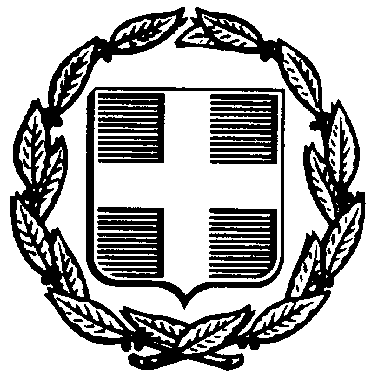 ΕΛΛΗΝΙΚΗ ΔΗΜΟΚΡΑΤΙΑ           Θεσσαλονίκη   5/2/2013ΝΟΜΟΣ ΘΕΣΣΑΛΟΝΙΚΗΣ           Αριθμ. Πρωτ.  125    ΔΗΜΟΣ ΘΕΣΣΑΛΟΝΙΚΗΣΔΙΕΥΘΥΝΣΗ ΒΙΒΛΙΟΘΗΚΩΝΤΜΗΜΑ ΠΑΙΔΙΚΩΝ ΒΙΒΛΙΟΘΗΚΩΝΠΡΟΣ:τον  Προϊστάμενο τηςΔιεύθυνσης Βιβλιοθηκώνκ. α. α.κ. Φρ. ΜακρήΤαχ. Δ/νση: Εθνικής Αμύνης 27Ταχ. Κώδικας: 546 21Πληροφορίες: Φώτης ΑποστολόπουλοςΤηλ: 2310 374804Fax: 2310 221066Email:f.apostolopoulos@thessaloniki.grΠαιδικές βιβλιοθήκεςΧρήστες-ΑναγνώστεςΧρήστες-ΑναγνώστεςΔανεισμοί βιβλίωνΔανεισμοί βιβλίωνΔανεισμοί βιβλίωνΥλικό που κινήθηκε εντός της ΒιβλιοθήκηςΥλικό που κινήθηκε εντός της ΒιβλιοθήκηςΥλικό που κινήθηκε εντός της ΒιβλιοθήκηςΑριθμός ΣυλλογήςΑριθμός Συλλογής2012201120122011201220122011201220122011Ξηροκρήνης 13497152071610115443287528754805690869086873Καλλιθέας11963115871707715657415641563273627762776122Ορέστου 15560143991437715021302130213294757775776878Άνω Πόλης 10655910511035965715251525801699369936150Σταθμού 6860623263523050767767952513851388994Δελφών 13964137261314710589230823082940750875087310Παιδαγωγική 1969193619151040767767865124812481217Πρότυπη Σχολική 1193811735147818211325032503528818881888047Κινητή 14185232531459125564---10039100399963Σύνολο 100591107180109376104232186691866920458598765987661554